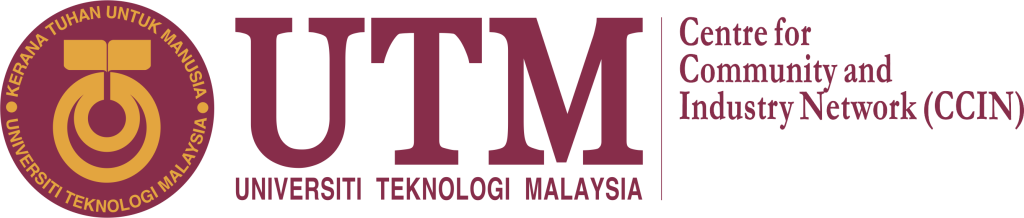 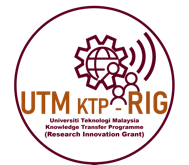 CADANGAN KERTAS KERJA SUB PROJEKKNOWLEDGE TRANSFER PROGRAMME (RESEARCH INNOVATION GRANT)  (UTM KTP-RIG)xxTAJUK PROJEK TERASxxxxTAJUK  SUB PROJEK xx
xxTarikhxx
xxLokasixxFORMAT KERTAS KERJATajuk Sub Projek KTP (maksimum 10 p.p. dan tidak boleh sama dengan tajuk projek teras)Skop Sub Projek: (Nyatakan fokus projek. Contoh: penjanaan pendapatan, peningkatan kemahiran, peningkatan taraf hidup, Pembangunan pendidikan, Penjagaan Alam Sekitar etc)Maklumat ketua Sub projekNama:Jawatan:Fakulti: No Staf:No Telefon:Email:Maklumat Komuniti/Penerima Manfaat:Pemilihan komuniti perlulah melalui pertemuan awal bagi mendapatkan persetujuan kerjasama serta isu dan masalah yang ingin diselesaikanKumpulan Komuniti 	: 					Jumlah Peserta	:   Nama wakil		:No telefon		:Ringkasan Sub Projek (maksimum 100 patah perkataan) Terangkan secara ringkas dan padat mengenai projek yang akan dilaksanakan merangkumi Skop, Objektif, Kaedah Perlaksanaan, Jangkaan hasil projek dan Jangkaan Impak projek)Tujuan aktiviti (Nyatakan bagaimana program ini memperkasakan komuniti sasaran melalui perkongsian ilmu / teknologi)Tarikh pelaksanaan: (Tarikh mula dikira pada awal perancangan aktiviti dan tarikh akhir sehingga pelaporan disiapkan)Lokasi:Faedah aktiviti kepada Universiti Teknologi MalaysiaFaedah aktiviti kepada Masyarakat 	Anggaran Perbelanjaan V-Series  (menggunakan peruntukan/sumbangan luar )Gerak kerja/Aktiviti/Tentatif Pelaksanaan projekAhli Jawatankuasa Aktiviti (senarai dan Peranan)Kerjasama dengan Industri / Agensi: (senarai dan Peranan)Contoh : JKR/ menyumbang peralatan Maklumat Cadangan Penaja luarSenarai peserta Penutup 8. Input keperluan ProjekNyatakan gerak kerja projek bagi tujuan  menyelesaikan objektif projek termasuk pelaksanaan KTP program. Perincian setiap objektif adalah selari (Penyataan masalah ---> Cadangan Penyelesaian---> Maklumat inovasi teknologi (boleh sama untuk setiap objektif atau pada salah satu objektif)---> KPI )Disediakan oleh,Disemak oleh,Diluluskan oleh,JawatanKetua Sub ProjekKetua ProjekPengarahPusat Jaringan Komuniti dan Industri (CCIN)
Tandatangan

Cop Rasmi, Nama, 
Jawatan

PROF. MADYA DR. JOHARI SURIFPengarahPusat Jaringan Komuniti & Industri (CCIN)Pejabat Timbalan Naib Canselor (Pembangunan)Universiti Teknologi MalaysiaTarikhTarikh MulaTarikh AkhirSODOSODOPERINCIANRMV11000 –Gaji dan UpahB11000-Gaji dan upah V21000-Perbelanjaan Perjalanan B21000-PerjalananV21000-Perbelanjaan Perjalanan B22000-penghantaran barang V24000-SewaanB23000- sewa pengangkutan dan alatanV24000-SewaanB24000-sewa ruangV26000- Bahan penyelidikanB26000-bahan mentahV26000- Bahan penyelidikanB27000-barang penyelidikan & alat tulisV28000B28000-servis perkhidmatanV29000B29000-servis profesionalV35000-Aset dan peralatanB35000-Aset dan peralatan (harta tetap)V35000-Aset dan peralatanB36000-inventori dan perabotV50000- Caj perkhidmatanB50000-lain-lainJumlah keseluruhanJumlah keseluruhanJadual Kerja/task ( minimum 5)Tarikh mulaTarikh tamatNoNama JawatankuasaJawatan (UTM/Universiti/Politeknik/Kolej Komuniti/IPGM Yang Terlibat)Peranan1NoNama Agensi/IndustriPeranan/Sumbangan1NoNama penajaNilai Sumbangan (RM~)Bentuk tajaan (tunai/”in kind”)1Perincian Objektif 1Objektif 2Objektif 3Pernyataan masalah oleh komunitiCadangan penyelesaian(maklumat aktiviti)Deskripsi ilmu/inovasi yang dipindahkanKPI SASARAN OUTPUT PROJEK(Jangkaan Hasil Penyelidikan)SASARAN OUTPUT PROJEK(Jangkaan Hasil Penyelidikan)SASARAN OUTPUT PROJEK(Jangkaan Hasil Penyelidikan)SASARAN OUTPUT PROJEK(Jangkaan Hasil Penyelidikan)PenerbitanBilangan: Jenis penerbitan: Jurnal (  )Edited Book (   ) lain-lain (   ): ___________Video projek: Dana padanan Nilai (RM):Penaja: ProdukModul :Inovasi: Modul :Inovasi: Modul :Inovasi: Penglibatan PelajarRakan KerjasamaIndustri: Kerajaan:Lain-lain: 